Q1.          (a)     The following data were obtained in a series of experiments on the rate of the reaction between compounds A and B at a constant temperature.(i)      Show how the data in the table can be used to deduce that the reaction is first-order with respect to A...........................................................................................................................................................................................................................(ii)     Deduce the order with respect to B...........................................................................................................................................................................................................................(2)(b)     The following data were obtained in a second series of experiments on the rate of the reaction between compounds C and D at a constant temperature.The rate equation for this reaction israte = k[C]2[D](i)      Use the data from Experiment 4 to calculate a value for the rate constant, k, at this temperature. State the units of k.Value for k .....................................................................................................................................................................................................................................................................................................................Units of k ..........................................................................................................................................................................................................(ii)     Calculate the value of the initial rate in Experiment 5...................................................................................................................................................................................................................................................................................................................................................................(4)(Total 6 marks)Q2.          Iodine and propanone react in acid solution according to the equationI2   +   CH3COCH3   →   CH3COCH2I   +   HIThe rate equation for the reaction is found to berate = k [CH3COCH3][H+](a)     Deduce the order of reaction with respect to iodine and the overall order of reaction.Order with respect to iodine .........................................................................Overall order ................................................................................................(2)(b)     At the start of the experiment, the rate of reaction was found to be 2.00 × 10–5 mol dm–3 s–1 when the concentrations of the reactants were as shown below.Use these data to calculate a value for the rate constant and deduce its units.Rate constant ...........................................................................................................................................................................................................................................................................................................................................Units .............................................................................................................(3)(c)     How can you tell that H+ acts as a catalyst in this reaction?..................................................................................................................................................................................................................................................................................................................................................................(2)(d)     Calculate the initial rate of reaction if the experiment were to be repeated at the same temperature and with the same concentrations of iodine and propanone as in part (b) but at a pH of 1.25....................................................................................................................................................................................................................................................................................................................................................................................................................................................................................................................................................................................................................................................................................................................................(3)(Total 10 marks)Q3.          (a)     The initial rate of the reaction between substances P and Q was measured in a series of experiments and the following rate equation was deduced.rate = k[P]2[Q](i)      Complete the table of data below for the reaction between P and Q.(ii)     Using the data from experiment 1, calculate a value for the rate constant, k, and deduce its units..................................................................................................................................................................................................................................................................................................................................................................................................................................................................................................................................................................(6)(b)     What change in the reaction conditions would cause the value of the rate constant to change?......................................................................................................................(1)(Total 7 marks)Q4.          The rate of the reaction between substance A and substance B was studied in a series of experiments carried out at the same temperature. In each experiment the initial rate was measured using different concentrations of A and B. These results were used to deduce the order of reaction with respect to A and the order of reaction with respect to B.(a)     What is meant by the term order of reaction with respect to A?............................................................................................................................................................................................................................................(1)(b)     When the concentrations of A and B were both doubled, the initial rate increased by a factor of 4. Deduce the overall order of the reaction.......................................................................................................................(1)(c)     In another experiment, the concentration of A was increased by a factor of three and the concentration of B was halved. This caused the initial rate to increase by a factor of nine.(i)      Deduce the order of reaction with respect to A and the order with respect to B.Order with respect to A .......................................................................Order with respect to B ........................................................................(ii)     Using your answers from part (c)(i), write a rate equation for the reaction and suggest suitable units for the rate constant.Rate equation .....................................................................................Units for the rate constant ................................................................................................................................................................................(4)(Total 6 marks)Q5.          (a)     The following data were obtained in a series of experiments on the rate of the reaction between compounds A and B at a constant temperature.(i)      Deduce the order of reaction with respect to A...........................................................................................................................................................................................................................(ii)     Deduce the order of reaction with respect to B...........................................................................................................................................................................................................................(2)(b)     The following data were obtained in a series of experiments on the rate of the reaction between NO and O2 at a constant temperature.The rate equation for this reaction israte = k[NO]2[O2](i)      Use the data from experiment 4 to calculate a value for the rate constant, k, at this temperature, and state its units.Value of k ......................................................................................................................................................................................................................................................................................................................Units of k ..........................................................................................................................................................................................................(ii)     Calculate a value for the initial rate in experiment 5........................................................................................................................................................................................................................................................................................................................................(4)(Total 6 marks)Q6.          (a)     The initial rate of the reaction between compounds A and B was measured in a series of experiments at a fixed temperature. The following rate equation was deduced.rate = k[A][B]2(i)      Complete the table of data below for the reaction between A and B.(ii)     Using the data for experiment 1, calculate a value for the rate constant, k, and state its units.Calculation .......................................................................................................................................................................................................Units ....................................................................................................(6)(b)     State how the value of the rate constant, k, would change, if at all, if the concentration of A were increased in a series of experiments.......................................................................................................................(1)(Total 7 marks)Q7.          (a)     The following table shows the results of three experiments carried out at the same temperature to investigate the rate of the reaction between compounds P and Q.Use the data in the table to deduce the order with respect to P and the order with respect to Q.Order with respect to P ................................................................................Order with respect to Q ................................................................................(2)(b)     In a reaction between R and S, the order of reaction with respect to R is one, the order of reaction with respect to S is two and the rate constant at temperature T1 has a value of 4.2 × 10–4 mol–2 dm6 s–1.(i)      Write a rate equation for the reaction. Calculate a value for the initial rate of reaction when the initial concentration of R is 0.16 mol dm–3 and that of S is 
0.84 mol dm–3.Rate equation ....................…..............................................................Calculation ..........................................................................................(ii)     In a second experiment performed at a different temperature, T2, the initial rate of reaction is 8.1 × 10–5 mol dm–3s–1 when the initial concentration of R is 0.76 mol dm–3 and that of S is 0.98 mol dm–3. Calculate the value of the rate constant at temperature T2........................................................................................................................................................................................................................................................................................................................................(iii)     Deduce which of T1 and T2 is the higher temperature..............................................................................................................(6)(Total 8 marks)Q8.          (a)     Compound A, HCOOCH2CH2CH3, is an ester. Name this ester and write an equation for its reaction with aqueous sodium hydroxide.Name ……….................................................................................................Equation .......................................................................................................(2)(b)     The initial rate of reaction between ester A and aqueous sodium hydroxide was measured in a series of experiments at a constant temperature. The data obtained are shown below.Use the data in the table to deduce the order of reaction with respect to A and the order of reaction with respect to NaOH. Hence calculate the initial rate of reaction in Experiment 4.Order with respect to A ................................................................................Order with respect to NaOH .........................................................................Initial rate in Experiment 4 ..................................................................................................................................................................................................(3)(c)     In a further experiment at a different temperature, the initial rate of reaction was found to be 9.0 × 10–3 mol dm–3 s–1 when the initial concentration of A was 0.020 mol dm–3 and the initial concentration of NaOH was 2.00 mol dm–3.
Under these new conditions with the much higher concentration of sodium hydroxide, the reaction is first order with respect to A and appears to be zero order with respect to sodium hydroxide.(i)      Write a rate equation for the reaction under these new conditions..............................................................................................................(ii)     Calculate a value for the rate constant under these new conditions and state its units.Calculation ....................................................................................................................................................................................................................................................................................................................Units ....................................................................................................(iii)     Suggest why the order of reaction with respect to sodium hydroxide appears to be zero under these new conditions........................................................................................................................................................................................................................................................................................................................................(6)(d)     A naturally-occurring triester, shown below, was heated under reflux with an excess of aqueous sodium hydroxide and the mixture produced was then distilled. One of the products distilled off and the other was left in the distillation flask.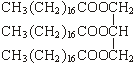 (i)      Draw the structure of the product distilled off and give its name.StructureName ..................................................................................................(ii)     Give the formula of the product left in the distillation flask and give a use for it.Formula ...............................................................................................Use ......................................................................................................(4)(Total 15 marks)Q9.          The initial rate of the reaction between the gases NO and H2 was measured in a series of experiments at a constant temperature and the following rate equation was determined.rate = k[NO]2[H2](a)     Complete the table of data below for the reaction between NO and H2(3)(b)     Using the data from experiment 1, calculate a value for the rate constant, k, and state its units.....................................................................................................................................................................................................................................................................................................................................................................................................................................................................................................................................................................................................................................................................................................................................(3)(Total 6 marks)Q10.          The hydrolysis of methyl propanoate was studied in acidic conditions at 25°C and the rate equation was found to berate = k[CH3CH2COOCH3][H+](a)     Use the data below to calculate the value of the rate constant, k, at this temperature.
Deduce its units.Rate constant ...........................................................................................................................................................................................................................................................................................................................................Units ...................................................................................................................................................................................................................................(3)(b)     The reaction in part (a) was repeated at the same temperature, but water was added so that the volume of the reaction mixture was doubled. Calculate the initial rate of reaction under these conditions.............................................................................................................................................................................................................................................(1)(c)     A third experiment was carried out at a different temperature. Some data from this experiment are shown in the table below.Calculate the initial pH of the reaction mixture. Give your answer to two decimal places.........................................................................................................................................................................................................................................................................................................................................................................................................................................................................................(3)(Total 7 marks)Q11.          Propanone and iodine react in acidic conditions according to the following equation.CH3COCH3 + I2 → ICH2COCH3 + HIA student studied the kinetics of this reaction using hydrochloric acid and a solution containing propanone and iodine. From the results the following rate equation was deduced.rate = k[CH3COCH3][H+](a)     Give the overall order for this reaction.......................................................................................................................(1)(b)     When the initial concentrations of the reactants were as shown in the table below, the initial rate of reaction was found to be 1.24 × 10–4 mol dm–3 s–1.Use these data to calculate a value for the rate constant, k, for the reaction and give its units.Calculation .....................................................................................................................................................................................................................................................................................................................................................................................................................................................................Units .............................................................................................................(3)(c)     Deduce how the initial rate of reaction changes when the concentration of iodine is doubled but the concentrations of propanone and of hydrochloric acid are unchanged.......................................................................................................................(1)(d)     The following mechanism for the overall reaction has been proposed.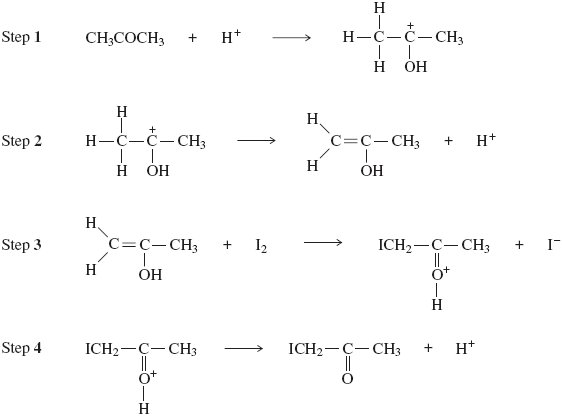 Use the rate equation to suggest which of the four steps could be the rate-determining step. Explain your answer.Rate-determining step .................................................................................Explanation ........................................................................................................................................................................................................................(2)(e)     Use your understanding of reaction mechanisms to predict a mechanism for Step 2 by adding one or more curly arrows as necessary to the structure of the carbocation below.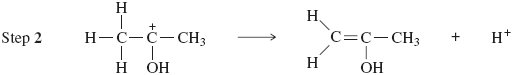 (1)(Total 8 marks)Q12.          A reaction mechanism is a series of steps by which an overall reaction may proceed.
The reactions occurring in these steps may be deduced from a study of reaction rates.
Experimental evidence about initial rates leads to a rate equation. A mechanism is then proposed which agrees with this rate equation.
Ethanal dimerises in dilute alkaline solution to form compound X as shown in the following equation.2CH3CHO → CH3CH(OH)CH2CHOXA chemist studied the kinetics of the reaction at 298 K and then proposed the following rate equation.Rate = k [CH3CHO][OH–](a)     Give the IUPAC name of compound X.......................................................................................................................(1)(b)     The initial rate of the reaction at 298K was found to be 2.2 × 10–3 mol dm–3 s–1 when the initial concentration of ethanal was 0.10 mol dm–3 and the initial concentration of sodium hydroxide was 0.020 mol dm–3.
Calculate a value for the rate constant at this temperature and give its units.Calculation ...............................................................................................................................................................................................................................................................................................................................................Units .............................................................................................................(3)(c)     The sample of X produced consists of a racemic mixture (racemate). Explain how this racemic mixture is formed...................................................................................................................................................................................................................................................................................................................................................................(2)(d)     A three-step mechanism has been proposed for this reaction according to the following equations.(i)      Using the rate equation, predict which of the three steps is the rate-determining step. Explain your answer.Rate-determining step ........................................................................Explanation ......................................................................................................................................................................................................(2)(ii)     Deduce the role of ethanal in Step 1..............................................................................................................(1)(iii)     Use your knowledge of reaction mechanisms to deduce the type of reaction occurring in Step 2..............................................................................................................(1)(iv)    In the space below draw out the mechanism of Step 2 showing the relevant curly arrows.(2)(e)     In a similar three-step mechanism, one molecule of X reacts further with one molecule of ethanal. The product is a trimer containing six carbon atoms.Deduce the structure of this trimer.(1)(Total 13 marks)Q13.          Synthesis gas is a mixture of carbon monoxide and hydrogen. Methanol can be manufactured from synthesis gas in a reversible reaction as shown by the following equation.CO(g) + 2H2(g)  CH3OH(g)          ΔHο = –91 kJ mol–1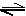 (a)     A sample of synthesis gas containing 0.240 mol of carbon monoxide and 0.380 mol of hydrogen was sealed together with a catalyst in a container of volume 1.50 dm3.
When equilibrium was established at temperature T1 the equilibrium mixture contained 0.170 mol of carbon monoxide.Calculate the amount, in moles, of methanol and the amount, in moles, of hydrogen in the equilibrium mixture.Methanol .....................................................................................................Hydrogen .....................................................................................................(2)(b)     A different sample of synthesis gas was allowed to reach equilibrium in a similar container of volume 1.50 dm3 at temperature T1At equilibrium, the mixture contained 0.210 mol of carbon monoxide, 0.275 mol of hydrogen and 0.0820 mol of methanol.(i)      Write an expression for the equilibrium constant Kc for this reaction...........................................................................................................................................................................................................................(1)(ii)     Calculate a value for Kc for the reaction at temperature T1 and state its units.Calculation …...........................................................................................................................................................................................................................................................................................................................................................................................................................................................................................................................................Units .................................................................................................................................................................................................................(4)(iii)     State the effect, if any, on the value of Kc of adding more hydrogen to the equilibrium mixture..............................................................................................................(1)(c)     The temperature of the mixture in part (b) was changed to T2 and the mixture was left to reach a new equilibrium position. At this new temperature the equilibrium concentration of methanol had increased.Deduce which of T1 or T2 is the higher temperature and explain your answer.Higher temperature ......................................................................................Explanation ............................................................................................................................................................................................................................................................................................................................(3)(d)     The following reaction has been suggested as an alternative method for the production of methanol.CO2(g) + 3H2(g)  CH3OH(g) + H2O(g)The hydrogen used in this method is obtained from the electrolysis of water.Suggest one possible environmental disadvantage of the production of hydrogen by electrolysis.............................................................................................................................................................................................................................................(1)(e)     One industrial use of methanol is in the production of biodiesel from vegetable oils such as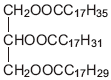 Give the formula of one compound in biodiesel that is formed by the reaction of methanol with the vegetable oil shown above.......................................................................................................................(1)(Total 13 marks)Q14.          The rate of hydrolysis of an ester X (HCOOCH2CH2CH3) was studied in alkaline conditions at a given temperature. The rate was found to be first order with respect to the ester and first order with respect to hydroxide ions.(a)     (i)      Name ester X..............................................................................................................(1)(ii)     Using X to represent the ester, write a rate equation for this hydrolysis reaction..............................................................................................................(1)(iii)     When the initial concentration of X was 0.024 mol dm–3 and the initial concentration of hydroxide ions was 0.035 mol dm–3, the initial rate of the reaction was 
8.5 × 10–5 mol dm–3 s–1.
Calculate a value for the rate constant at this temperature and give its units.Calculation .................................................................................................................................................................................................................................................................................................................................................................................................................................Units .................................................................................................................................................................................................................(3)(iv)    In a second experiment at the same temperature, water was added to the original reaction mixture so that the total volume was doubled.
Calculate the initial rate of reaction in this second experiment...........................................................................................................................................................................................................................(1)(v)     In a third experiment at the same temperature, the concentration of X was half that used in the experiment in part (a) (iii) and the concentration of hydroxide ions was three times the original value.
Calculate the initial rate of reaction in this third experiment...........................................................................................................................................................................................................................(1)(vi)    State the effect, if any, on the value of the rate constant k when the temperature is lowered but all other conditions are kept constant. Explain your answer.Effect …...............................................................................................Explanation .........................................................................................(2)(b)     Compound A reacts with compound B as shown by the overall equationA + 3B → AB3The rate equation for the reaction israte = k[A][B]2A suggested mechanism for the reaction isStep 1     A    + B → ABStep 2     AB  + B → AB2Step 3     AB2 + B → AB3Deduce which one of the three steps is the rate-determining step.Explain your answer.Rate-determining step .................................................................................Explanation ........................................................................................................................................................................................................................(2)(Total 11 marks)Q15.(a)    The data in the following table were obtained in two experiments about the rate of the reaction between substances B and C at a constant temperature.The rate equation for this reaction is known to berate = k[B]2[C](i)      Use the data from Experiment 1 to calculate a value for the rate constant k at this temperature and deduce its units.Calculation ........................................................................................................................................................................................................................................................................................................................................................................................................................................................................................................................................................Units .....................................................................................................................................................................................................................(Extra space) .......................................................................................................................................................................................................(3)(ii)     Calculate a value for the initial rate in Experiment 2..............................................................................................................................................................................................................................................................................................................................................(1)(b)     The data in the following table were obtained in a series of experiments about the rate of the reaction between substances D and E at a constant temperature.(i)      Deduce the order of reaction with respect to D..............................................................................................................................................................................................................................................................................................................................................(1)(ii)     Deduce the order of reaction with respect to E..............................................................................................................................................................................................................................................................................................................................................(1)(c)     The compound (CH3)3CBr reacts with aqueous sodium hydroxide as shown in the folfollowing equation.(CH3)3CBr + OH−   (CH3)3COH + Br−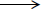 This reaction was found to be first order with respect to (CH3)3CBr but zero order with respect to hydroxide ions.The following two-step process was suggested.Step 1 (CH3)3CBr   (CH3)3C+ + Br−Step 2 (CH3)3C+ + OH−   (CH3)3COH(i)      Deduce the rate-determining step in this two-step process................................................................................................................(1)(ii)     Outline a mechanism for this step using a curly arrow.(1)(Total 8 marks)Q16.This question involves the use of kinetic data to calculate the order of a reaction and also a value for a rate constant.(a)     The data in this table were obtained in a series of experiments on the rate of the reaction between compounds E and F at a constant temperature.(i)      Deduce the order of reaction with respect to E................................................................................................................(Space for working) ............................................................................................................................................................................................................................................................................................................................................................................................................................(1)(ii)     Deduce the order of reaction with respect to F................................................................................................................(Space for working) ............................................................................................................................................................................................................................................................................................................................................................................................................................(1)(b)     The data in the following table were obtained in two experiments on the rate of the reaction between compounds G and H at a constant temperature.The rate equation for this reaction israte = k[G]2[H](i)      Use the data from Experiment 4 to calculate a value for the rate constant k at this temperature. Deduce the units of k.Calculation .........................................................................................................................................................................................................................................................................................................................................................................................................................................Units .....................................................................................................................................................................................................................(3)(ii)     Calculate a value for the initial rate of reaction in Experiment 5...............................................................................................................................................................................................................................(1)(Total 6 marks)M1.          (a)     (i)      (Experiment 1 → 2) [A] doubled, ([B] constant,)
rate doubled (1)stated or shown numerically(ii)     2 (1)
or shown as ... [B]22(b)     (i)      k =  = 1.1(0) × 10–4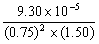             (1)                        (1)units of k: mol–2 dm6 s–1 (1)(ii)     rate = (1.10 × 10–4) × (0.20)2 × (0.10)
       = 4.4(1) × 10–7 (mol dm–3 s–1)
                 (1) for the answerIgnore units
Conseq on (i)
Upside down expression for k scores zero in (i) for 9073
but rate = 9073 × (0.2)2 × (0.1) = 36(.3)
conseq scores (1) in (ii)4[6]M2.          (a)     Order with respect to iodine: 0 (1)
Overall order: 2 (1)2(b)     Rate constant: k =  = 4.4(4) × 10–4 (1)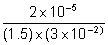 Units: mol–1 dm3 s–1 (1)3(c)     Appears in rate equation (1)OR implied by mention of concentration or order          does not appear in (stoichiometric / overall) equation (1)2(d)     pH = –log10 [H+] (1)
      = 1.25
[H+] = 0.056(2) (1)           rate = (4.44 × 10–4) × (1.50) × (0.0562)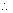  = 3.75 × 10–5 (1) (mol dm3 s–1)(3.7 — 3.8)Can score all 3 conseq on k from part (b)3[10]M3.          (a)     (i)      Experiment 2: 0.4(0) × 10–3 (1)
Experiment 3: 0.15 (1)
Experiment 4: 0.28 (1)(ii)     k =  = 0.4(0) mol–2 dm6 s–1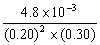                         (1)                   (1)          (1)6(b)     (change in) temperature (1)1[7]M4.          (a)     Power (or index or shown as x in [ ]x) of concentration term
(in rate equation) (1)1(b)     2 (1)1(c)     (i)      Order with respect to A: 2 (1)         Order with respect to B: 0 (1)(ii)     Rate equation: (rate =) k [A]2 (1)Allow conseq on c(i)         Units for rate constant: mol–1 dm3 s–1 (1)conseq on rate equation4[6]          Organic points(1)     Curly arrows: must show movement of a pair of electrons,
i.e. from bond to atom or from lp to atom / space
e.g.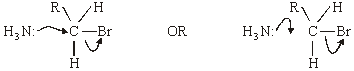 (2)     Structurespenalise sticks (i.e. ) once per paper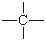 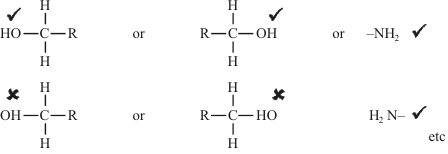 Penalise once per paper          allow CH3– or –CH3 or  or CH3
    or   H3C–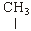 M5.          (a)     (i)      2 (1)(ii)     0 (1)                                                                                                        2(b)     (i)      Value of k: k =  =  = 13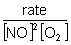 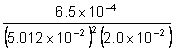 Units of k: mol–2 dm6 s–1 (1)(ii)     rate = 13 (6.5 × 10–2)2 (3.4 × 10–2)
       = 1.9 × 10–3        (mol dm–3 s–1) (1)If k wrong, the mark in (ii) may be gained conseq for their 
k × 1.437 × 10–44[6]M6.          (a)     (i)      Experiment 2     2.60 × 10–31Experiment 3     0.60 × 10–21Experiment 4     11.4 × 10–21(ii)     k = 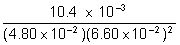 1         = 49.7(Allow 49.8 and 50)1         mol–2 dm6 s–11(b)     No change1[7]M7.         (a)     order with respect to P is 21order with respect to Q is 11(b)     (i)      rate = k[R][S]2(if wrong expression, no further marks)1rate = (4.2 × 10–4) × 0.16 × 0.8421= 4.7 × 10–5 (mol dm–3 s–1)ignore units even if wrong1(ii)     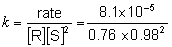 1= 1.1 × 10–41(iii)     T1 *If calculated value for k > 4.2 × 10–4, then answer to (iii) is T21[8]M8.          (a)     propyl methanoate;HCOOC3H7 + OH– → HCOO– + C3H7OH1ORHCOOC3H7 + NaOH → HCOONa + C3H7OH;1(b)     order wrt A = 1;1order wrt NaOH = 1;1Initial rate in Exp 4 = 2.4 × 10–3;1(c)     (i)      r(ate) = k[A]ORr(ate) = k[A][NaOH]0;(penalise missing [ ] but mark on)
(penalise missing [ ] once per paper)
(if wrong order, allow only units mark conseq on their rate eqs)
(penalise ka or kw etc)1(ii)     ;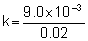 1= 0.45;1         s–1;l(iii)     (large) excess of OH– or [OH–] is large/high;1[OH–] is (effectively) constantOR[A] is the limiting factor                (Q of L mark)1(d)     (i)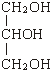 1          propan(e)-1,2,3-triol          OR          1,2,3-propan(e)triol          OR          Glycerol;1(ii)     CH3(CH2)16COONa  or  C17H35COONa or C18H35O2Na;(ignore 3 in front of formula but not if indicating trimer)1(not just anion and penalise Na shown as covalently bonded) soap - 
allow with detergent but not detergent alone;1[15]M9.          (a)     exp2      4.0 × 10–31exp3      0.45 × 10–51exp4      9.0 × 10–31(b)     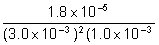 120001mol–2 dm6 s–11[6]M10.          (a)     k = rate/[CH3CH2COOCH3][H+]1or = 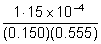  = 1.38 × 10–3 to 1.4 × 10–31mol–1 dm3 s–11(b)     ans = rate constant × (½ × 0.150) × (½ × 0.555)ignore units      = rate constant × 0.02082.88 × 10–5                                     (1.38 × 10–3 gives 2.87 × 10–5)Allow 2.87 – 2.91 × 10–5 (1.4 × 10–3 gives 2.91 × 10–5)1(c)     [H+] = rate/ k[CH3COOCH2CH3] 1= 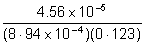 = 0.415 (0.4146)1pH = 0.38 mark independently[H+] = 0.41 gives pH = 0.391[7]M11.          (a)     2 or two or second1(b)     k = 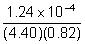 mark is for insertion of numbers into a correctly rearranged rate equ, k = etc
if upside down, (or use of I2 data) score only units mark1= 3.44 × 10–5 (min 3sfs)1mol–1 dm3 s–1any order1(c)     no change or no effect or stays the same or 1.24 × 10–41(d)     1 or 2 or 1 and 2if wrong no further mark but mark on from no answer1rate equ doesn’t involve I2 or only step which includes 2
species in rate equ1(e)     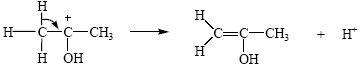 any second arrow loses the mark1[8]M12.          (a)     3-hydroxybutanalignore number 1   i.e. allow 3-hydroxybutan-1-alnot hydroxyl1(b)     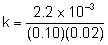 1= 1.11mol–1 dm3 s–11(c)     planar or flat C=O or moleculeallow planar molecule1equal probability of attack from above or belowmust be equal; not attack of OH–1(d)     (i)      Step 1 if wrong – no mark for explanation.1involves ethanal and OH– or species/ “molecules”
in rate equation1(ii)     (B-L) acid or proton donornot Lewis acid1(iii)     nucleophilic additionQOL1(iv)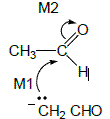 not allow M2 before M1, but allow M1 attack on C+ after non-scoring carbonyl arrowignore error in product2(e)     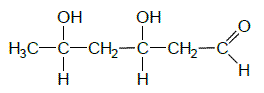 1[13]M13.          (a)     mol CH3OH = 0.07(0)1mol H2 = 0.24(0)1(b)     (i)       or 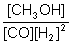 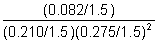 allow ( ) but expression using formulae must have brackets alternative expression using numbers must include volumes1(ii)     M1    divides by volMark independently from (b)(i)
any AE is –1
if volume missed, can score only M3 and M41M2    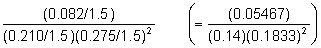 mark is for correct insertion of correct numbers in correct Kc expression in b(ii)
If Kc expression wrong, can only score M1 & M4
If numbers rounded, allow M2 but check range for M31M3    11.6 or 11.7mark for answer
above 11.7 up to 12.2 scores 2 for M1 and M2
if vol missed, can score M3 for 5.16 (allow range 4.88 to 5.21)1M4    mol–2 dm6Units conseq to their Kc in (b)(ii)1(iii)     no effect or no change or none1(c)     M1    T1if wrong - no further marks1M2    (forward) reaction is exothermic OR gives out heat         backward reaction is endothermiconly award M3 if M2 is correct1M3    shifts to RHS to replace lost heat         OR to increase the temperature         OR to oppose fall in temp         backward reaction takes in heat         OR to lower the temperaturenot just to oppose the change1(d)     fossil fuels used
OR
CO2 H2O produced/given off/formed which are greenhouse gases
OR
SO2 produced/given off/formed which causes acid rain
OR
Carbon produced/given off/formed causes global dimmingnot allow electricity is expensive
ignore just global warming
ignore energy or hazard discussion1(e)     C17H35COOCH3 or C17H31COOCH3 or C17H29COOCH3ORCH3OOCC17H35 or CH3OOCC17H31 or CH3OOCC17H291[13]M14.          (a)     (i)      propyl methanoatemust be correct spelling1(ii)     rate = k[X][OH–]allow HCOOCH2CH2CH3 (or close) for Xallow ( ) but penalise missing minus1(iii)     k = 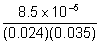 In (a)(iii), if wrong orders allowmark is for insertion of numbers in correct expression for kIf expression for k is upside down, only score units conseq to their expression1= 0.10(12)      2sf minimum1 for conseq answer1mol–1 dm3 s–11 for conseq unitsany order1(iv)    2.1(3) × 10–5or 2.1(2) × 10–5          ignore unitsallow 2 sfNB If wrong check the orders in part (a)(iii) and allow (a)(iv) if conseq to wrong kSee * below1(v)     1.3 ×10–4 (1.28 ×10–4)allow (1.26 × 10–4) to (1.3 × 10–4)        ignore unitsallow 2 sfNB If wrong check the orders in part (a)(iii) and allow (a)(iv) if conseq to wrong kSee ** below1For example, if orders given are 1st in X and second in OH–
[The mark in a(ii) and also first mark in a(iii) have already been lost]So allow mark   * in (iv) for rate = their k × (0.012)(0.0175)2 = their k ×(3.7 × 10–6)
                           (allow answer to 2sf)
** in (v) for rate = their k × (0.012)(0.105)2 = their k ×(1.32 × 10–4)
                           (allow answer to 2sf)The numbers will of course vary for different orders.(vi)    Loweredif wrong, no further mark1fewer particles/collisions have energy > Ea
OR
fewer have sufficient (activation) energy (to react)not just fewer successful collisions1(b)     Step 21(this step with previous) involves one mol/molecule/particle
A and two Bsor 1:2 ratio or same amounts (of reactants) as in rate equationif wrong, no further mark1[11]M15.(a)     (i)  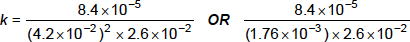 Mark is for insertion of numbers into a correctly rearranged rate equ , k = etc.If upside down, score only units mark from their kAE (−1) for copying numbers wrongly or swapping two numbers1= 1.8(3)1mol−2 dm+6 s−1Any orderIf k calculation wrong, allow units consequential to their k = expression1(ii)     5.67 × 10−4 (mol dm−3 s−1)   OR    their k × 3.1 × 10−4Allow 5.57 × 10−4 to 5.7 × 10−41(b)     (i)      2 or second or [D]21(ii)     0 or zero or [E]01(c)     (i)      Step 1 or equation as shownPenalise Step 2 but mark on1(ii)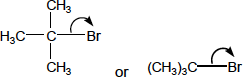 Ignore correct partial charges, penalise full / incorrect partial chargesIf Step 2 given above, can score the mark here for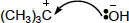 allow: OH− (must show lp)If SN2 mechanism shown then no mark (penalise involvement of :OH− in step 1)Ignore anything after correct step 11[8]M16.(a)     (i)      2 or two or second or [E]21(ii)     1 or one or first or [F]1 or [F]1(b)    (i)      k = 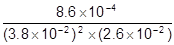 mark is for insertion of numbers into a correctly rearranged rate equ , k = etc.
AE (−1) for copying numbers wrongly or swapping two numbers.1= 22.9 (Allow 22.9 − 24 after correct rounding)1mol−2dm+6 s&8722;1Any order.1(ii)     6.8(2) × 10−3 (mol dm&8722;3s−1)
OR if their k is wrong, award the mark consequentially
a quick check can be achieved by using
their answer = 2.9768 × 10−4 Allow 2.9 − 3.1 × 10−4 for the mark
    their kAllow 6.8 × 10−3 to 6.9 × 10−3
Ignore units.1[6]ExperimentInitial concentration of A/mol dm–3Initial concentration of B/mol dm–3Initial
rate/mol dm–3 s–110.150.240.45 × 10–520.300.240.90 × 10–530.600.487.20 × 10–5ExperimentInitial concentration of A/mol dm–3Initial concentration of B/mol dm–3Initial
rate/mol dm–3 s–140.751.509.30 × 10–550.200.10To be calculatedReactantConcentration / mol dm–3CH3COCH31.50I22.00 × 10–2H+3.00 × 10–2ExperimentInitial [P] / mol dm–3Initial [Q] / mol dm–3Initial rate / mol dm–3 s–110.200.304.8 × 10–320.100.1030.409.6 × 10–340.6019.2 × 10–3ExperimentInitial concentration
of A/mol dm–3Initial concentration
of B/mol dm–3Initial rate/mol dm–3 s–110.120.150.32 × 10–320.360.152.88 × 10–330.720.3011.52 × 10–3ExperimentInitial concentration
of NO/mol dm–3Initial concentration
of O2/mol dm–3Initial rate/mol dm–3 s–145.0 × 10–22.0 × 10–26.5 × 10–456.5 × 10–23.4 × 10–2To be calculatedExptInitial [A]
/mol dm–3Initial [B]
/mol dm–3Initial rate
/mol dm–3 s–114.80 × 10–26.60 × 10–210.4 × 10–324.80 × 10–23.30 × 10–2313.2 × 10–25.20 × 10–341.60 × 10–210.4 × 10–3Experiment 1Experiment 2 Experiment 3Initial concentration of P/mol dm–30.500.250.25Initial concentration of Q/mol dm–30.360.360.72Initial rate/mol dm–3 s–17.6 × 10–31.9 × 10–33.8 × 10–3ExperimentInitial concentration of NaOH / mol dm–3Initial concentration of A / mol dm–3Initial rate
/ mol dm–3 s–110.0400.0304.0 × 10–420.0400.0456.0 × 10–430.0600.0459.0 × 10–440.1200.060to be calculatedExperiment Initial [NO] / mol dm–3Initial [H2] / mol dm–3Initial rate / mol dm–3 s–1 1 3.0 × 10–3 1.0 × 10–31.8 × 10–5 2 3.0 × 10–37.2 × 10–53 1.5 × 10–31.0 × 10–3 4 0.50 × 10–3 8.1 × 10–5Initial rate of reaction / 
mol dm–3 s–1Initial concentration of methyl propanoate / mol dm–3Initial concentration of hydrochloric acid / mol dm–31.15 × 10–40.1500.555Initial rate of reaction / mol dm–3 s–1Value of rate constant at this different temperatureInitial methyl propanoate / mol dm–34.56 × 10–58.94 × 10–40.123initial concentration / mol dm–3CH3COCH34.40I25.00 × 10–3H+0.820Step 1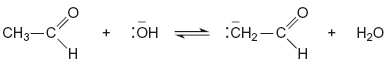 Step 2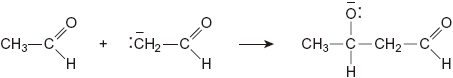 Step 3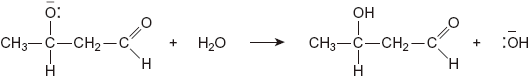 ExperimentInitial concentration 
of B / mol dm−3Initial concentration 
of C / mol dm−3Initial rate / mol dm−3 s−114.2 × 10−22.6 × 10−28.4 × 10−526.3 × 10−27.8 × 10−2To be calculatedExperimentInitial concentration 
of D / mol dm−3Initial concentration 
of E / mol dm−3Initial rate /mol dm−3 s−130.130.230.26 × 10−340.390.232.34 × 10−350.780.469.36 × 10−3ExperimentInitial concentration 
of E / mol dm −3Initial concentration 
of F / mol dm −3Initial rate of reaction 
/ mol dm−3 s−110.150.240.42 × 10−320.450.243.78 × 10−330.900.127.56 × 10−3ExperimentInitial concentration 
of G / mol dm−3Initial concentration 
of H / mol dm−3Initial rate of reaction 
/ mol dm−3 s−143.8 × 10−22.6 × 10−28.6 × 10−456.3 × 10−27.5 × 10−2To be calculated